 СТЕПНОВСКОЕ МУНИЦИПАЛЬНОЕ ОБРАЗОВАНИЕ СОВЕТСКОГО МУНИЦИПАЛЬНОГО РАЙОНА САРАТОВСКОЙ ОБЛАСТИ 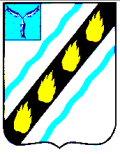 СОВЕТ ДЕПУТАТОВ (третьего созыва)  Е Ш Е Н И Еот 28.10.2015  № 90 Об  особенностях составления и утверждения проекта местного бюджета на 2016 год На основании Федерального закона от 30.09.2015 № 273-ФЗ «Об особенностях составления и утверждения проектов бюджетов бюджетной системы Российской Федерации на 2016 год, о внесении изменений в отдельные законодательные акты Российской Федерации и признании утратившей силу статьи 3 Федерального закона «О  приостановлении  действия  отдельных  положений  Бюджетного  кодекса Российской Федерации», закона Саратовской области от 30.09.2015 № 132-ЗСО «Об особенностях составления и утверждения проектов областного бюджета и бюджета Территориального  фонда  обязательного  медицинского  страхования  Саратовской области  на  2016  год»,  руководствуясь  Уставом  Степновского  муниципального образования, Совет депутатов РЕШИЛ:  Приостановить до 1 января 2016 года действие пункта 3.4.2 статьи 3 главы 1 «Положения о бюджетном процессе в Степновском муниципальном образовании Советского  муниципального  района  Саратовской  области»,  утвержденного решением  Совета  депутатов  Степновского  муниципального  образования  от 25.09.2008 № 109 (с изменениями от 20.11.2008 № 11, от 04.03.2010 № 114).   Установить, что в 2015 году:  2.1.  Администрация  Советского  муниципального  района  вносит  на рассмотрение проект решения Совета депутатов о местном бюджете на 2016 год в Совет депутатов Степновского муниципального образования не позднее 30 ноября текущего года.  Настоящее решение вступает в силу со дня  принятия.   Глава Степновского муниципального образования    С.В.Табаков 